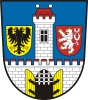 DAROVACÍ SMLOUVA____________________________________________________________________________Tuto darovací smlouvu (dále jen „Smlouva“) uzavírají v souladu s ustanovením § 2055 a násl. zák. č. 89/2012 Sb., občanský zákoník (dále jen „občanský zákoník“), v platném a účinném znění, níže uvedeného dne, měsíce a roku, podle vlastního prohlášení k právnímu jednání zcela způsobilé  SMLUVNÍ STRANY:Capital for you s.r.o., IČO 04634560, se sídlem Praha 1, Staré Město, Rybná 716/24, PSČ 110 00, zapsaná v obchodním rejstříku vedeném Městským soudem v Praze, oddíl C, vložka 251156, zastoupená panem Lukášem Pollákem, jednatelem (dále jen „Dárce“)a Město Český Brod, IČO 00235334, se sídlem Český Brod, Náměstí Husovo 70, PSČ 282 01, zastoupeno Bc. Jakubem Nekolným, starostou (dále jen „Obdarovaný“)(dále společně také jen „Smluvní strany“ nebo každá z nich samostatně jen „Smluvní strana“),Smluvní strany uzavřely dne 26.9.2018 Smlouvu o budoucím bezúplatném převodu veřejné dopravní a technické infrastruktury, v níž došlo k vymezení předmětu převodu této Smlouvy a vzájemných práv a povinností Dárce a Obdarovaného.Dárce je vlastníkem pozemků parc. č. 790/2, 790/37, 790/38, 790/39, 790/40, 790/41, 790/43, 790/44, 790/45, 790/46, 790/47 a 790/48, na nichž vystavěl dvanáct (12) řadových rodinných domů (dále jen „Rodinné domy“), a dále je vlastníkem pozemku parc. č. 790/42, na němž provedl výstavbu plochy pro směsný odpad, a vlastníkem pozemku parc. č. 790/12, na němž vybudoval neveřejnou obslužnou komunikaci (dále společně jen „Pozemky Dárce“). Pozemky Dárce jsou zapsány v katastru nemovitostí na listu vlastnictví č. 2928, pro katastrální území Liblice u Českého Brodu, obec Český Brod, u Katastrálního úřadu pro Středočeský kraj, Katastrální pracoviště Kolín. Výstavba Rodinných domů Dárcem proběhla dle Územního rozhodnutí č. j. 9512/2003 ze dne 17.10.2003, Stavebního povolení č. j. 16540/07/STA/Po ze dne 12.12.2007, Rozhodnutí o změně stavby před jejím dokončením č. j. 9208/08/STA/Po ze dne 6.4.2009, Vyjádření stavebního úřadu č. j. MUCB 1571/2012 ze dne 16.1.2012 o platnosti stavebního povolení do doby dokončení stavby a Rozhodnutí o změně stavby před jejím dokončením č. j. MUCB 10805/2018 ze dne 6.3.2018.Obdarovaný je vlastníkem pozemku parc. č. 373 zapsaného v katastru nemovitostí na listu vlastnictví č. 10001, pro katastrální území Liblice u Českého Brodu, obec Český Brod, u Katastrálního úřadu pro Středočeský kraj, Katastrální pracoviště Kolín (dále jen „Pozemek Obdarovaného“), přičemž na tomto pozemku je umístěna místní komunikace. Za účelem výstavby Rodinných domů bylo nezbytné, aby Dárce vybudoval a upravil příslušné stavby a zařízení technické infrastruktury, nacházející se na Pozemcích Dárce a Pozemku Obdarovaného. Dárce má zájem za podmínek stanovených v této Smlouvě bezúplatně převést níže specifikované stavby a zařízení technické infrastruktury do vlastnictví Obdarovaného.Obdarovaný má zájem za podmínek stanovených v této Smlouvě od Dárce bezúplatně nabýt níže specifikované stavby a zařízení technické infrastruktury do svého vlastnictví.SMLUVNÍ STRANY DOHODLY NÁSLEDOVNĚ:  ÚVODNÍ USTANOVENÍDárce prohlašuje, že je výlučným vlastníkem následujících staveb a zařízení technické infrastruktury:vodovodního řadu PE d90 o celkové délce 129,6 metrů, který je propojen na stávající vodovod, a to v místě na hranici pozemků parc. č. 790/33 a Pozemku Obdarovaného a z druhé strany se napojuje v místech s hranicí Pozemku Obdarovaného a parc. č. 790/48, to vše dle Situačního plánu, jež tvoří přílohu č. 1 této Smlouvy (dále jen „Situační plán“).. Součástí vodovodního řadu je jeden podzemní požární hydrant;kanalizačního řadu na likvidaci splaškových vod typu PP DN300 v celkové délce 137,6 metrů, který je napojen na stávající veřejnou odpadní stoku dle Situačního plánu.. Hlavní řad je doplněn o revizní šachty ve vzdálenosti maximálně 50 bm; Veškeré výše uvedené pozemky se nacházejí v katastrálním území Liblice u Českého Brodu.PŘEDMĚT SMLOUVYDárce touto Smlouvou bezúplatně převádí na Obdarovaného výše specifikovanou technickou infrastrukturu, a to včetně veškerého příslušenství a práv a povinností s ní souvisejících, a Obdarovaný tímto výše specifikovanou technickou infrastrukturu, včetně veškerého příslušenství a práv a povinností s ní souvisejících přijímá do svého výlučného vlastnictví.  Obdarovaný se tedy v souladu s výše uvedeným stane výlučným vlastníkem technické infrastruktury vybudované na Pozemcích Dárce a Obdarovaného za účelem řádné výstavby Rodinných domů.Převod technické infrastruktury je v souladu s ustanovením § 19b odst. 2, bodu b) 1. zákona č. 586/1992 Sb., o daních z příjmů, osvobozen od daně z příjmů právnických osob.NABYTÍ VLASTNICKÉHO PRÁVA, PŘEDÁNÍ Vlastnické právo k  technické infrastruktuře nabývá Obdarovaný spolu se všemi právy a povinnostmi okamžikem jejího protokolárního převzetí od Dárce v souladu s bodem 3.2. tohoto článku Smlouvy.Předání technické infrastruktury Dárcem a její převzetí Obdarovaným bude stvrzeno oboustranně podepsaným předávacím protokolem. Nebezpečí vzniku škody na technické infrastruktuře přechází z Dárce na Obdarovaného okamžikem jejího skutečného předání a převzetí Obdarovaným.Ode dne protokolárního předání technické infrastruktury je Obdarovaný povinen plnit veškeré povinnosti vlastníka uvedené technické infrastruktury a o tuto řádně pečovat a udržovat ji. Údržbu veřejné technické infrastruktury provádí na své náklady Obdarovaný, jakožto vlastník.ZÁRUKY, STAV NEMOVITOSTÍ A PROHLÁŠENÍ SMLUVNÍCH STRANDárce prohlašuje, že je technická infrastruktura vybudována tak, že je možno ji bez omezení provozovat a užívat a nejsou mu známy žádné vady ani nedodělky, jež by bránily jejímu užívání.Obdarovaný prohlašuje, že je mu plně znám stav technické infrastruktury, tuto si před podpisem Smlouvy řádně prohlédl, a v tomto stavu ji hodlá od Dárce přijmout a počínaje dnem nabytí vlastnického práva k  technické infrastruktuře se zavazuje zajišťovat činnosti a služby s ní spojené.Obdarovaný dále prohlašuje, že na sebe přebírá nebezpečí změny okolností.Dárce se zavazuje nejpozději při podpisu této Smlouvy předat Obdarovanému také dokumentaci dokládající řádné vybudování Dopravní a technické infrastruktury, zejména:stavební povolení;kolaudační souhlas;protokoly o shodě na použité materiály;doklady o provedení proplachu a tlakových zkoušek;doklad o provedení těsnosti;rozbor vody z nového řadu;zaměření skutečného provedení stavby (geometrický plán);dokumentaci skutečného provedení stavby i v elektronické podobě.Obdarovaný podpisem této Smlouvy potvrzuje převzetí dokumentů uvedených v tomto bodě Smlouvy.Dárce prohlašuje, že případné umístění technické infrastruktury na pozemcích třetích osob je zajištěno řádně uzavřenými smlouvami o zřízení služebnosti inženýrské sítě a smlouvami o zřízení věcného břemene.Smluvní strany shodně prohlašují, že jsou oprávněny tuto Smlouvu uzavřít, že uzavřením této Smlouvy nedochází k porušení právních předpisů České republiky a dále, že jim v uzavření této Smlouvy nebrání žádný zákaz uložený soudem nebo správními orgány.ZÁVĚREČNÁ USTANOVENÍ Tato Smlouva nabývá platnosti dnem jejího podpisu oběma Smluvními stranami, účinnosti dnem zveřejnění v registru smluv. Obě Smluvní strany souhlasí se zveřejněním této Smlouvy, přičemž zveřejňujícím subjektem je Město Český Brod. Tato Smlouva se řídí českým právem. Právní vztahy touto Smlouvou neupravené se řídí příslušnými obecně závaznými právními předpisy, zejména občanským zákoníkem.Tato Smlouva je vyhotovena ve čtyřech (4) originálních stejnopisech, z nichž Dárce obdrží dvě (2) vyhotovení a Obdarovaný obdrží dvě (2) vyhotovení.Změny a doplňky této Smlouvy mohou být provedeny pouze vzestupně číslovanými písemnými dodatky podepsanými oběma Smluvními stranami.Nedílnou součástí této Smlouvy je Příloha č. 1 – Situační plán stavby vypracovaný Ing. Martou Kráčmerovou – DORKAS projekce, zhotovený 8/2018.V případě, že kterékoli ustanovení této Smlouvy je nebo se stane neplatným nebo neúčinným, potom neplatnost či neúčinnost takového ustanovení nemá a nebude mít vliv na platnost a účinnost ostatních ustanovení této Smlouvy, nestanoví-li zákon jinak. Bez zbytečného odkladu poté, co o kterémkoli ustanovení této Smlouvy bude Smluvními stranami uznáno nebo pravomocně rozhodnuto, že je neplatné nebo neúčinné, Smluvní strany se zavazují nahradit takové neplatné nebo neúčinné ustanovení Smlouvy novým ustanovením, které bude platné nebo účinné a bude nejlépe vyhovovat účelu této Smlouvy.Smluvní strany prohlašují, že tato Smlouva vyjadřuje jejich pravou a svobodnou vůli, neuzavírají ji v tísni ani za nápadně nevýhodných podmínek, na důkaz čehož připojují své podpisy.- V .............................. dne ..............................		V .............................. dne ..............................Dárce:		 		 			Obdarovaný:za Capital for you s.r.o.					za Město Český BrodLukáš Pollák, jednatel					Bc. Jakub Nekolný, starosta				